		SERVIZIO SOCIALE UNIFICATO – IV SETTORE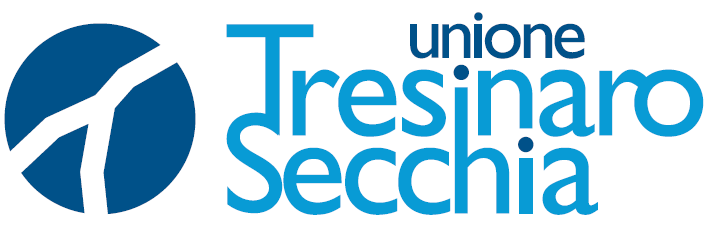 Domanda ricevuta dall’operatore___________________________ASSEGNO DI MATERNITÀ – ANNO 2022Io sottoscritta ___________________________________________nata a _________________________il __________________ residente a________________________________________________________in Via___________________________________________________________________________n.____tel. ___________________________ e-mail _________________________________________________C. F. _________________________________________________________________________________madre del/la bambino/a_________________________________________________________________nato/a a ________________________________________________ il ____________________________CHIEDOla concessione dell’assegno di maternità ai sensi della vigente normativa: art. 74 del D.Lgs. 151/2001, art. 10 del D. P. C. M. 452/2000, D. P. C. M. 337/2001. A tal fine, valendomi delle disposizioni di cui agli artt. 46 e 47 del DPR 445/2000 “Testo Unico sulla documentazione amministrativa” e consapevole, in caso di false attestazioni e mendaci dichiarazioni, delle sanzioni ai sensi del codice penale e della decadenza dei benefici conseguiti, in base agli articoli 75 e 76 del DPR 445/2000DICHIAROsotto la mia responsabilità di essere cittadina italiana o appartenente all’Unione Europea; di essere cittadina extracomunitaria in possesso di titolo di soggiorno in corso di validità ed appartenente ad una delle seguenti tipologie: cittadino rifugiato politico, familiare o superstite; cittadino apolide, familiare o superstite; cittadino titolare della protezione sussidiaria; cittadino che ha soggiornato legalmente in almeno 2 stati membri, familiare o superstite; cittadino familiare di cittadino italiano, dell’Unione o di soggiornante di lungo periodo; cittadino titolare del permesso di soggiorno CE per soggiornanti di lungo periodo; cittadino lavoratore del Marocco, Tunisia, Algeria e Turchia, e familiari; cittadino titolare del permesso unico per lavoro o con autorizzazione al lavoro, e familiari      (ad eccezione delle categorie espressamente escluse dal D.lgs. 40/2014). di essere cittadina extracomunitaria IN ATTESA di permesso di lungo periodo, consapevole che l’erogazione dell’assegno, se spettante, sarà disposta solo dopo la consegna del permesso di soggiorno presso l’ufficio Servizi Sociali.di essere in possesso di ricevuta attestante la richiesta d’inserimento del bambino nel proprio permesso di lungo periodo.    di essere affidataria preadottiva di bambino/a nato/a il ______________ entrato nella propria famiglia anagrafica il ____________________ di essere adottante senza affidamento di bambino/a nato/a il _______________ entrato nella propria famiglia anagrafica il ____________________ che negli ultimi due anni precedenti la nascita del bambino/a _______________________________: non ho prestato attività lavorativa di alcun genere ho lavorato come lavoratrice dipendente o parasubordinata dal _________ al ____________    presso l’azienda ___________________________________ con sede in ___________________ho lavorato come lavoratrice autonoma dal ___________ al ____________ con qualifica di ________________________________________________ ho lavorato come lavoratrice parasubordinata (collaborazione coordinata e continuativa)          dal _________ al ____________ presso l’azienda ___________________________________ con sede in ___________________ di non essere beneficiaria di trattamenti previdenziali di maternità a carico dell’INPS o altro ente previdenziale per la stessa nascita, né di altri trattamenti economici di maternità di cui all’art. 13 comma 2, della Legge 1204/71 e successive modificazioni, nonché di trattamenti economici corrisposti da datori di lavoro non tenuti al versamento di contributi di maternità; di essere già beneficiaria di trattamento previdenziale o economico di maternità per la nascita del figlio/a, inferiore all’assegno in oggetto e precisamente per l’importo di € _______________, come da dichiarazione allegata dell’Ente o Datore di Lavoro; di non aver fatto richiesta di fruizione dell’assegno di maternità erogato dall’INPS in base alla legge 488/99; di avere sottoscritto in data _________________ la Dichiarazione Sostitutiva Unica (D. S. U.) ai fini ISEE ai sensi del D. P. C. M. 05/12/2013 n. 159 e del Decreto del Ministero del Lavoro e delle Politiche Sociali del 07/11/2014; di essere a conoscenza che l’Amministrazione potrà eseguire opportuni controlli sulle dichiarazioni effettuate riservandosi di segnalare eventuali difformità alle autorità competenti ed al contempo negare il beneficio o comunque revocarlo se già precedentemente concesso; di comunicare tempestivamente al Servizio Sociale Unificato dell’Unione Tresinaro Secchia ogni evento che determini variazioni nella residenza del nucleo familiare o nella forma scelta per il pagamento dell’assegno.Chiedo inoltre che, in caso di accoglimento della domanda, il contributo venga erogato tramite: accredito su conto corrente intestato o cointestato alla sottoscritta   accredito su libretto postale intestato o cointestato alla sottoscrittaavente il seguente codice IBAN:acceso presso Istituto di Credito ______________________________ filiale di _____________________Ai sensi del “Codice in materia di protezione dei dati personali” approvato con D.Lgs.vo n. 196/2003 integrato con le modifiche introdotte dal D.lgs 101/2018 e del Regolamento UE 2016/679, dichiaro di avere preso visione delle finalità di utilizzo e delle modalità di gestione dei dati conferiti con la presente istanza, che saranno oggetto di trattamento da parte del Servizio Sociale Unificato dell’Unione Tresinaro Secchia secondo la normativa vigente in materia ed esclusivamente utilizzati ai fini dell’attività amministrativa. Dichiaro inoltre di avere preso visione delle “INFORMAZIONI” allegate al presente modulo.In fedeLuogo _________________ data_____________________________________________Firma del richiedente
ATTENZIONE: Quando la firma non è apposta in presenza del dipendente comunale incaricato al ricevimento dell’istanza, occorre allegare fotocopia di un documento di identità valido del sottoscrittore.Si precisa inoltre che, per poter effettuare l'invio ad INPS della richiesta, è necessario presentare il documento di soggiorno del minore in corso di validità. Pertanto l’erogazione del beneficio sarà disposto alla consegna da parte della S.V. di copia del permesso della madre e del titolo di soggiorno del minore.Consapevoli dei tempi prolungati di rilascio del documento, per garantirle la possibilità di ottenere l’assegno di maternità, la scrivente Amministrazione accoglierà la domanda di beneficio da Lei presentata, corredata dal permesso di soggiorno/ricevuta attestante l'avvenuta richiesta della madre e ricevuta di richiesta dello stesso per il minore.
Documenti da allegare: fotocopia permesso di soggiorno in corso di validità oppure fotocopia della ricevuta di avvenuta richiesta alla Questura di rilascio del permesso di soggiorno; ricevuta attestante la richiesta di permesso di soggiorno/d’inserimento nel proprio permesso di lungo periodo del bambino; fotocopia della attestazione ISEE.INFORMAZIONILa domanda può essere presentata dalle madri italiane, comunitarie, extracomunitarie in possesso di carta di soggiorno per sé e per il figlio, entro 6 mesi dalla data di nascita del figlio o dalla data di ingresso nel nucleo familiare del minore in adozione o affidamento. Le madri devono possedere i requisiti previsti dall’art. 10 del Decreto 452/2000 e successive modificazioni; in particolare l’assegno viene riconosciuto alla madri che si trovano in una delle seguenti condizioni:madri che non lavorano e non hanno lavorato nei 2 anni precedenti la nascita del figlio;madri che non lavorano ma hanno lavorato nei 2 anni precedenti la nascita del figlio: l’assegno spetta solo se non risulta già beneficiaria di trattamento INPS per maternità (madri che hanno lavorato dai 9 ai 18 mesi antecedenti il parto e alle quali sono stati versati almeno tre mesi di contribuzione).madri che lavorano: l’assegno spetta solo se il trattamento economico riconosciuto dal datore di lavoro sia inferiore all’importo dell’assegno e spetta solo per la differenza tra il trattamento erogato dal datore di lavoro e quello riconosciuto dal Comune.Per avere diritto all’assegno occorre che la situazione economica della famiglia, calcolata attraverso l’Indicatore della Situazione Economica Equivalente (I.S.E.E.), non sia superiore a  € 17.747,58. L’importo mensile dell’assegno per il 2022 è di Euro 354,73 mensili se erogato per intero. L’assegno è concesso per un massimo di cinque mensilità per un importo totale di € 1.773,65.COME PRESENTARE LA DOMANDALa domanda può essere presentata presso gli sportelli sociali, da contattare telefonicamente o via email per fissare un appuntamento:L’istruttoria è svolta dal Servizio Sociale Unificato. Il procedimento viene concluso entro 90 giorni dal ricevimento della domanda completa e regolare. La domanda incompleta o irregolare sospende/interrompe il decorso del termine.A conclusione del procedimento verrà data comunicazione dell’esito della domanda:accoglimento della richiesta e dell’avvenuto inoltro dei dati all’INPS per l’erogazione dell’assegnoovvero, diniego con motivazione.INFORMATIVA SUL TRATTAMENTO DEI DATI PERSONALI(Ai sensi degli artt 13-14  del Regolamento europeo n. 679/2016)Ai sensi degli art. 13-14 del Regolamento Europeo 2016/679 di seguito GDPR “l’Unione Tresinaro Secchia in qualità di Titolare del trattamento e’ in possesso dei suoi dati personali, identificativi e particolari  per le finalità istituzionali indicate nel presente documento. In qualunque momento potrà esercitare i diritti degli interessati di cui agli art. 15 e ss contattando il Titolare o il Responsabile all’indirizzo mail privacy@tresinarosecchia.it  oppure recandosi all'ufficio protocolloIl Responsabile della protezione dei dati (DPO) designato dal titolare ai sensi dell'art.37 del GDPR è disponibile scrivendo dpo@tresinarosecchia.it, oppure nella sezione privacy del sito, oppure nella sezione Amministrazione trasparente .. L’informativa completa può essere richiesta scrivendo a privacy@tresinarosecchia.it  oppure visionata nella sezione privacy del sito dell'enteEsente da bollo ai sensiart. 8, tab. B, DPR 642/1972PAESEPAESEPAESECIN EURCIN EURCIN EURCINCINABIABIABIABIABIABICABCABCABCABCABCABCONTO CORRENTECONTO CORRENTECONTO CORRENTECONTO CORRENTECONTO CORRENTECONTO CORRENTECONTO CORRENTECONTO CORRENTECONTO CORRENTECONTO CORRENTECONTO CORRENTECONTO CORRENTECOMUNESEDE SPORTELLO SOCIALEBAISOPIAZZA DELLA REPUBBLICA 1 – 42031 BAISO (RE)TEL. 0522/985953 – Email: sportello.baiso@ssu.tresinarosecchia.itCASALGRANDEPIAZZA MARTIRI DELLA LIBERTÀ, 1 – 42013 CASALGRANDE (RE)TEL. 0522/985920 - Email: sportello.casalgrande@ssu.tresinarosecchia.itCASTELLARANOVIA ROMA 7 – 42014 CASTELLARANO (RE)TEL. 0522/985930 - Email: sportello.castellarano@ssu.tresinarosecchia.itRUBIERAVIA EMILIA EST 5 – 42048 RUBIERA (RE)TEL. 0522/985940 –  Email: sportello.rubiera@ssu.tresinarosecchia.it  SCANDIANOVIA REVERBERI 1 – 42019 SCANDIANO (RE)TEL. 0522/985860 – 0522/985866 - Accesso telefonico dalle 7.30 alle 9.30Email: sportello.scandiano@ssu.tresinarosecchia.itVIANOVIA SAN POLO 1 – 42030 VIANO (RE)TEL. 0522/985952 – Email: sportello.viano@ssu.tresinarosecchia.it